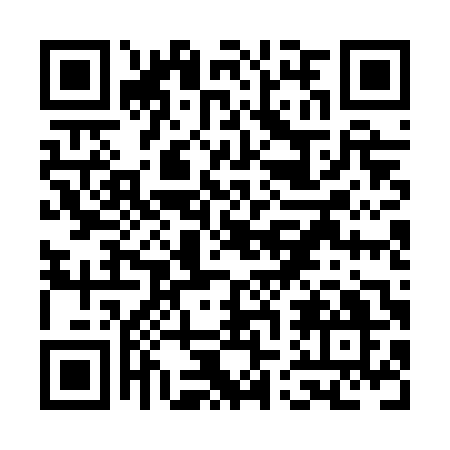 Prayer times for Armstrong Brook, New Brunswick, CanadaWed 1 May 2024 - Fri 31 May 2024High Latitude Method: Angle Based RulePrayer Calculation Method: Islamic Society of North AmericaAsar Calculation Method: HanafiPrayer times provided by https://www.salahtimes.comDateDayFajrSunriseDhuhrAsrMaghribIsha1Wed4:226:051:216:248:3810:212Thu4:206:031:216:258:3910:233Fri4:186:021:216:268:4010:254Sat4:156:001:216:278:4210:275Sun4:135:591:216:288:4310:296Mon4:115:571:206:298:4410:317Tue4:095:561:206:298:4610:338Wed4:065:541:206:308:4710:359Thu4:045:531:206:318:4910:3810Fri4:025:511:206:328:5010:4011Sat4:005:501:206:338:5110:4212Sun3:585:491:206:338:5310:4413Mon3:565:471:206:348:5410:4614Tue3:535:461:206:358:5510:4815Wed3:515:451:206:368:5610:5016Thu3:495:431:206:368:5810:5217Fri3:475:421:206:378:5910:5418Sat3:455:411:206:389:0010:5719Sun3:435:401:206:399:0110:5920Mon3:415:391:206:399:0311:0121Tue3:395:381:216:409:0411:0322Wed3:385:371:216:419:0511:0523Thu3:365:361:216:429:0611:0724Fri3:345:351:216:429:0711:0925Sat3:325:341:216:439:0811:1126Sun3:305:331:216:449:0911:1327Mon3:295:321:216:449:1111:1428Tue3:275:311:216:459:1211:1629Wed3:265:311:216:459:1311:1730Thu3:265:301:226:469:1411:1831Fri3:265:291:226:479:1511:18